NOM : ……………………….. Prénom : …………………….. Présentation du dossier :Il doit comporter 5 à 10 pages, rédigées, hors page de garde, sommaire et annexes.La rédaction du dossier implique l’usage de l’ordinateur.Il devra observer une mise en page police ARIAL 12 – interligne 1,5.Etablissement :Ville :Classe :Année scolaire : SOMMAIRE	Mon état civil						page 3	Mon parcours scolaire					page 3	Mes centres d’intérêt					page 3	Visites d’entreprises ou établissements 		page 3	Mon expérience professionnelle en stage	1- Présentation de l’entreprise				page 4	2- Conditions du stage					page 5	3- Présentation d’une journée de stage		page 5	5- Réflexion personnelle sur le stage			page 5	5- Mon projet d’orientation				page 5	AnnexesMON ETAT CIVILNom  :	Prénom : Date de naissance :	Lieu de naissance : Adresse:  Ville :	                                      		    Code postal : Téléphone :	Portable : Courriel : MON PARCOURS SCOLAIRE Primaire : école(s) primaire(s) fréquentée(s) :Secondaire : collège(s) fréquenté(s) :MES CENTRES D’INTERET Cette partie, très personnelle, est à développer.Parlez de ce que vous aimez faire en dehors du collège, quelles sont vos activités, vos passions …Ces passions sont-elles en lien avec votre projet d’avenir ? Si oui, lesquels ? Si non, pourquoi ?Utilisez-vous l’outil informatique ? dans quel cadre ?VISITES D’ENTREPRISES OU D’ETABLISSEMENTSLes visites faites au sein des entreprises ou des établissements. Ce que cela vous a apporté par rapport à votre projet.MON EXPERIENCE PROFESSIONNELLE EN STAGE(Insérez des images illustrant votre stage)Présentation de l’entreprise  (si vous n’avez effectué qu’un stage, vous enlevez la 2ème colonne)Conditions du stageQuelle a été votre démarche pour trouver un stage ? Était-ce facile ou difficile ? Pourquoi ? Comment faisiez-vous pour vous rendre sur les lieux du stage ?Quelle organisation pour les repas du midi ?Y avait-il des pauses ?Comment était le contact avec les autres ? L’ambiance au sein de l’entreprise ?Quelles étaient les normes de sécurité et d’hygiène que vous deviez respecter ? (tenue vestimentaire par exemple …).Présentation d’une journée de stage Présentez une journée type (du réveil le matin à la sortie de l’entreprise en fin de journée).Réflexion personnelle sur le stage  Bilan du stage – points positifs, difficultés rencontrées et solutions envisagées ou adoptées.Intérêt du stage d’un point de vue personnel, professionnel. Ce que vous en avez pensé ?Ce que cela vous a apporté ? L’idée que vous vous faites du métier correspond-elle à ce que vous pensiez?Mon projet d’orientationLes démarches effectuées pour votre orientation.Le métier que vous souhaitez faire, pourquoi ?Le(s) diplômes requis pour exercer ce métier. Votre avenir professionnel (dans 3, 5 ans...).Justifiez ce projet d’orientation en tenant compte de vos aspirations et de vos difficultés.ANNEXES à insérerRectorat de GrenobleDivision des examens et concours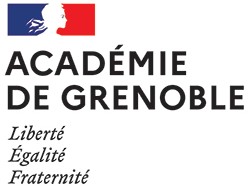 MON DOSSIER CFG SESSION JUIN 2022DateEntreprise ou établissementMétier observé1ère période de stage2ème période de stagePériodesNom de l’établissement ou de l’entrepriseGenre d’activité (boulangerie, industrie textile, …)AdresseVilleTéléphoneNom du responsableNom du tuteur